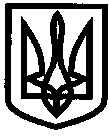 УКРАЇНАУПРАВЛІННЯ ОСВІТИІЗЮМСЬКОЇ МІСЬКОЇ РАДИХАРКІВСЬКОЇ ОБЛАСТІНАКАЗ22.06.2020											№ 208Відповідно постанови Кабінету Міністрів України від 20 травня 2020 року «Про встановлення карантину з метою запобігання поширенню на території України гострої респіраторної хвороби COVID-19, спричиненої коронавірусом SARS-CoV-2, та етапів послаблення протиепідемічних заходів» (зі змінами), розпорядження Ізюмського міського голови                 від 19.06.2020 № 096 «Про продовження на території Ізюмської міської об’єднаної територіальної громади адаптивного карантину до 31 липня 2020 року», з метою запобігання поширенню на території Ізюмської міської ОТГ коронавірусу COVID-19 НАКАЗУЮ:Продовжити в закладах та установах освіти Ізюмської міської ОТГ адаптивний карантин до 31 липня 2020 року.Контроль за виконанням цього наказу залишаю за собою.Начальник управління освіти				О.В. БезкоровайнийВаськоПро продовження в закладах та установах освіти Ізюмської міської ОТГ адаптивного карантину